Справкаоб источнике официального опубликования (обнародования) муниципального нормативно-правового актаПостановление администрации Янтиковского района от 30.10.2019 № 557 «О внесении изменений в Правила определения цены земельных участков, находящихся в муниципальной собственности Янтиковского района Чувашской Республики, при заключении договоров купли-продажи таких земельных участков без проведения торгов»Глава администрацииЯнтиковского района                                                             В.А. Ванерке«05» октября 2019 г.О внесении изменений в Правила определения цены земельных участков, находящихся в муниципальной собственности Янтиковского района Чувашской Республики, при заключении договоров купли-продажи таких земельных участков без проведения торговАдминистрация Янтиковского района п о с т а н о в л я е т:Внести в Правила определения цены земельных участков, находящихся в муниципальной собственности Янтиковского района Чувашской Республики, при заключении договоров купли-продажи таких земельных участков без проведения торгов, утвержденные постановлением администрации Янтиковского района от 21.04.2015 № 160 «Об утверждении Правил определения цены земельных участков, находящихся в муниципальной собственности Янтиковского района Чувашской Республики, при заключении договоров купли-продажи таких земельных участков без проведения торгов», следующие изменения:а) в пункте 2 слова «предусмотренных пунктом 3 настоящих Правил» заменить словами «предусмотренных пунктами 3, 4 настоящих Правил»;б) дополнить пунктом 4 следующего содержания:«4. Цена земельных участков устанавливается в размере 15 процентов кадастровой стоимости земельного участка в случаях приобретения резидентами индустриальных (промышленных) парков, резидентами территорий опережающего социально-экономического развития, создаваемых на территориях монопрофильных муниципальных образований Российской Федерации (моногородов), инвесторами масштабных инвестиционных проектов, являющимися собственниками зданий, сооружений, расположенных на земельных участках, находящихся на территориях индустриальных (промышленных) парков, территориях опережающего социально-экономического развития, создаваемых на территориях монопрофильных муниципальных образований Российской Федерации (моногородов), реализации масштабных инвестиционных проектов.».Настоящее постановление вступает в силу с момента его официального опубликования. Глава администрацииЯнтиковского района                                                                      В.А. ВанеркеНаименование источника официального опубликования муниципального нормативного правового акта (сведения о размещении муниципального нормативного правового акта для его обнародования)Информационное издание «Вестник Янтиковского района»Дата издания (обнародования)31.10.2019Номер выпуска37Номер статьи (номер страницы при отсутствии номера статьи с которой начинается текст муниципального нормативного правового акта)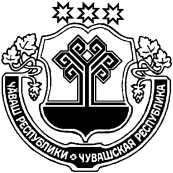 ЧĂВАШ РЕСПУБЛИКИЧУВАШСКАЯ РЕСПУБЛИКАТĂВАЙ РАЙОНАДМИНИСТРАЦИЙĔЙЫШĂНУ30.10.2019 № 557Тǎвай ялěАДМИНИСТРАЦИЯЯНТИКОВСКОГО РАЙОНАПОСТАНОВЛЕНИЕ30.10.2019 № 557село Янтиково